CAMBRIDGE LICENSE COMMISSION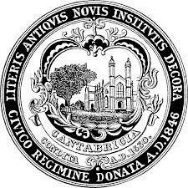 831 Massachusetts Avenue, Cambridge, MA 02139           Telephone: (617) 349-6140; Facsimile: (617) 349-6148; TTY/TTD (617) 349-6112 Licensing@cambridgema.govLicense Commission AgendaWednesday, June 28, 2017, 3:00 PM831 Massachusetts AvenueCarmelia M. Vicente Conference RoomCambridge, MassachusettsAddendumJim DiMauro, on behalf of White Mountain Cable, has applied for a Special Noise Variance to be exercised on the following dates:	June 29-30, 2017 from 7:00 PM until 5:00 AM at Main and Wadsworth Streets to 						repair Verizon conduit.	July 6-7, 2017 from 7:00 PM until 5:00 AM at 1410 Cambridge St., for a jack hammer, vac truck 	and paving equipment for repair of a Verizon duct.	July 10-11, 2017 from 7:00 PM until 5:00 AM at 454 Broadway for digging to repair a broken 	Verizon conduit.Jennifer Whitney, on behalf of Shawmut Design & Construction, has applied for a special noise variance to be exercised on July 15, 2017 and July 22, 2017 from 7:00 AM until 6:00 PM at 45 Quincy St./45 Oxford St. for a crane and associated trucks and lifts to remove 4 end wall panels.